Quelles images te font penser à la fable ? Classe les images et donne un titre à chaque colonne. 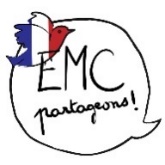 Images faisant penser à la fable :..........................................................Images ne faisant pas penser à la fable :..........................................................